СПАСИБО, ВОЛОНТЕРЛюбое дело, которое человек делает от души, меняет его. Волонтерство – не исключение. Оно меняет человека в лучшую сторону. Люди, которые занимаются добровольческой деятельностью, они особенные, отличаются душевной теплотой, отзывчивостью, добротой. И в нашем районе есть молодые люди, которые работают по разным направлениям добровольческой деятельности и бескорыстно оказывают помощь нуждающимся. Одним из таких волонтеров является Калинина Кристина: «Волонтерской деятельностью я начала заниматься со студенчества. Вовлекла меня в добровольческое движение моя двоюродная сестра Бережных Алёна. Мы собирали денежные средства для нуждающихся в платном  лечении детей, навещали и помогали по хозяйству ветеранам - детям войны, устраивали праздники для детей с ограниченными возможностями здоровья. Мне часто задают вопрос: «Зачем я занимаюсь волонтерством и какую преследую цель? Прежде всего, хочу сказать, что  волонтерство - это неоплачиваемая, сознательная, добровольная деятельность на благо других. Для меня это хорошая возможность проявить свои таланты, реализоваться в обществе, получить знания и навыки. И ещё я верю в силу бумеранга! В то, что все хорошие дела и поступки возвращаются к человеку вдвойне! Особое внимание в своей деятельности я уделяю пожилым гражданам нашего района и региона.  Сейчас они, к сожалению,  в особой зоне риска в связи с появлением вируса COVID-19.  Прежде всего - это наши дедушки, бабушки. Это наша мудрость и достояние! Я считаю помогать пожилым людям своим особым долгом! И призываю молодежь к поддержке волонтерской деятельности! Берегите себя и своих близких! Будьте здоровы! Дарите добро, тепло и может тогда Мир станет ещё лучше!».             Желающим стать волонтером можно зарегистрироваться на сайте  ДобровольцыРосиии.рф или на сайте #МыВместе. 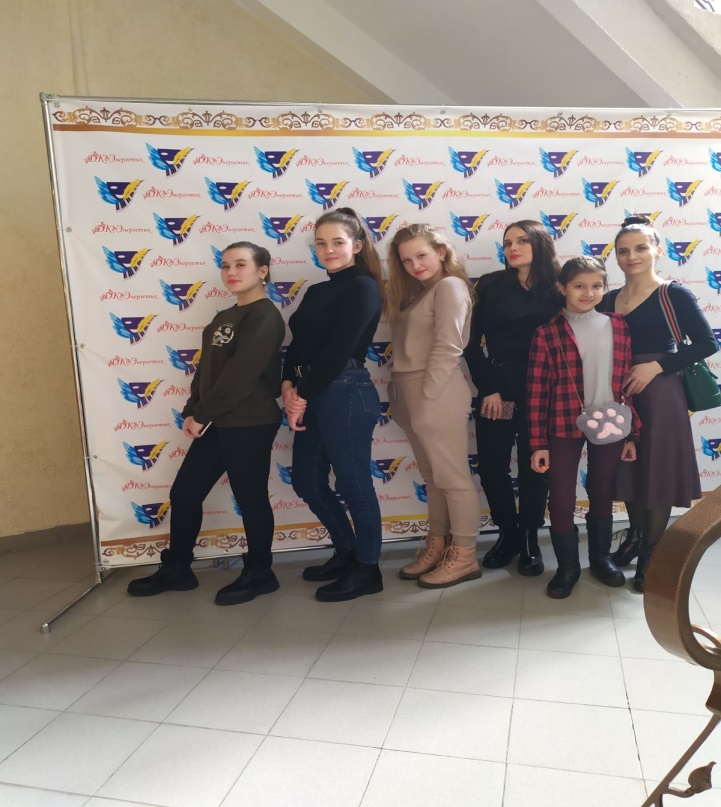 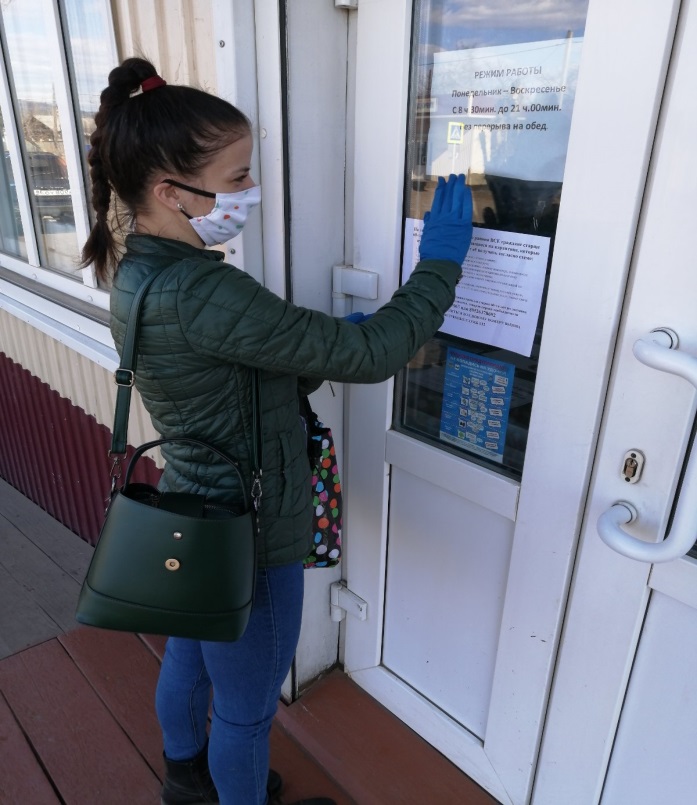 